Załącznik nr 1do uchwały nr 2402Senatu Uniwersytetu Medycznego we Wrocławiu	z dnia 27 kwietnia 2022 r.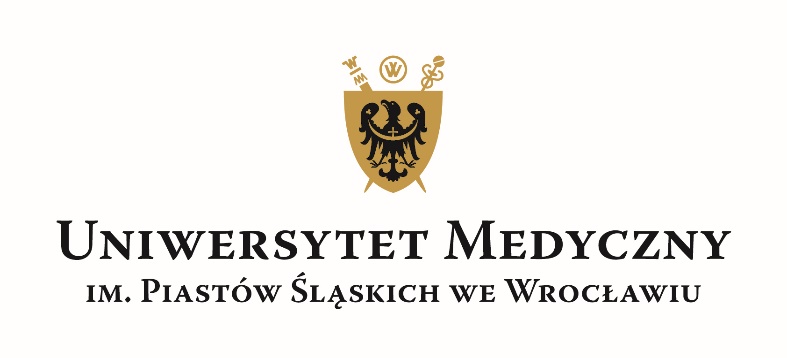 Program studiówWydział: farmaceutycznyKierunek: farmacjaPoziom kształcenia: jednolite studia magisterskieForma kształcenia: stacjonarnaCykl kształcenia: 2020/2021Podstawowe informacje* studia I st./studia II st./jednolite studia magisterskie/studia III st./studia podyplomowe **ogólnoakademicki/praktyczny***stacjonarne/niestacjonarneLiczba punktów ECTSLiczba godzin:PROGRAM STUDIÓW dla cyklu kształcenia 2020/2021 – 2025/2026Rok akademicki 2020/2021Rok 1****wpisać symbol zgodnie z legendąPROGRAM STUDIÓW dla cyklu kształcenia 2020/2021 – 2025/2026Rok akademicki 2021/2022Rok 2*PROGRAM STUDIÓW dla cyklu kształcenia 2020/2021 – 2025/2026Rok akademicki 2022/2023Rok 3*PROGRAM STUDIÓW dla cyklu kształcenia 2020/2021 – 2025/2026Rok akademicki 2023/2024Rok 4*PROGRAM STUDIÓW dla cyklu kształcenia 2020/2021 – 2025/2026Rok akademicki 2024/2025Rok 5*PROGRAM STUDIÓW dla cyklu kształcenia 2020/2021 – 2025/2026Rok akademicki 2025/2026Rok 6**tabelę należy powielić tyle razy ile jest lat w danym cyklu kształcenia**w przypadku kierunków regulowanych wpisać symbol grupy zajęć, do jakiej należy dany przedmiot, tzw. ”kod grupy”Efekty uczenia sięVII*: jednolite studia magisterskienazwa WydziałuWydział Farmaceutycznynazwa Kierunkufarmacjapoziom kształcenia*jednolite studia magisterskieprofil kształcenia**ogólnoakademickiforma studiów***stacjonarneliczba semestrów11łączna liczba godzin zajęć5394dyscyplina (lub dyscypliny), do której kierunek jest przyporządkowany ze wskazaniem dyscypliny wiodącejnauki farmaceutycznetytuł zawodowy nadawany absolwentommagister farmacji10.konieczna do ukończenia studiów36011.w ramach zajęć prowadzonych z bezpośrednim udziałem nauczycieli akademickich lub innych osób prowadzących zajęcia21412.którą student musi uzyskać w ramach zajęć z dziedziny nauk humanistycznych lub nauk społecznych513.którą student musi uzyskać w ramach zajęć z zakresu nauki języków obcych1014.którą student musi uzyskać w ramach modułów realizowanych w formie fakultatywnej1815.którą student musi uzyskać w ramach praktyk zawodowych7216.procentowy udział liczby punktów ECTS dla każdej dyscypliny w ogólnej liczbie punktów – w przypadku przypisania studiów do więcej niż jednej dyscyplinynd.17.profil praktyczny obejmuje zajęcia kształtujące umiejętności praktyczne w wymiarze większym niż 50% liczby pkt. ECTS          tak                          nie dotyczy18.profil ogólnoakademicki obejmuje zajęcia związane z prowadzoną w uczelni działalnością naukową w dyscyplinie lub dyscyplinach, do których przyporządkowany jest kierunek studiów, w wymiarze większym niż 50% liczby pkt. ECTS          tak                          nie dotyczy19.zajęć wychowania fizycznego60,020.praktyk zawodowych1280,0semestr 1, 2semestr 1, 2semestr 1, 2semestr 1, 2semestr 1, 2semestr 1, 2semestr 1, 2lp bądź kod grupy**przedmiotwykładseminariumpozostałe formypraktyka zawodowaSUMAGODZINPUNKTYECTSformaweryfikacji***AAnatomia15,00,015,030,03,0zal.BBiofizyka10,00,015,025,03,0egz.ABiologia15,00,030,045,04,0egz.ABotanika25,00,035,060,05,0egz.A-EProblemy chemotaksonomii roślin zielarskich w10,00,010,020,02,0zal.BChemia ogólna i nieorganiczna20,00,060,080,06,0egz.A-EPraktyczne zastosowania obliczeń chemicznych w farmacji w5,00,020,025,02,0zal.AFizjologia30,00,045,075,07,0egz.AGenetyka20,00,010,030,02,0egz.AHistoria filozofii15,00,00,015,01,0zal.EHistoria farmacji20,00,00,020,01,0zal.EJęzyk angielski0,00,060,060,04,0zal.A-EJezyk łaciński w0,00,030,030,02,0zal.AKwalifikowana pierwsza pomoc15,00,015,030,04,0zal.BMatematyka6,00,019,025,03,0zal.APsychologia i socjologia0,020,00,020,01,0zal.BStatystyka0,00,025,025,03,0zal.BTechnologia informacyjna0,00,025,025,02,0zal.A-EPrzedmiot fakultatywny0,0100,00,0100,05,0zal.BHPSzkolenie BHP4,00,00,04,00,0zal.WFWychowanie fizyczne0,00,060,060,00,0zal.RAZEMRAZEM210,0120,0474,00,0804,060,06 egzzalzaliczeniezal/ozaliczenie na ocenęegzegzamin semestr 3, 4semestr 3, 4semestr 3, 4semestr 3, 4semestr 3, 4semestr 3, 4semestr 3, 4lp bądź kod grupy**przedmiotwykładseminariumpozostałe formypraktyka zawodowaSUMAGODZINPUNKTYECTSformaweryfikacji***ABiochemia40,00,060,0100,08,0egz.DFarmakokinetyka – transport błonowy leku10,00,020,030,03,0egz.ABiologia molekularna10,00,020,030,02,0zal.BChemia analityczna30,00,080,0110,09,0egz.A-ESpecjalistyczne metody walidacyjne w10,00,015,025,03,0zal.BChemia fizyczna30,00,050,080,06,0egz.BChemia organiczna30,00,0120,0150,011,0egz.A-EZwiązki heterocykliczne w farmacji w10,00,015,025,02,0zal.AImmunologia14,016,00,030,02,0egz.EJęzyk angielski0,00,060,060,04,0egz.AMikrobiologia30,00,060,090,08,0egz.A-EPrzedmiot fakultatywny0,040,00,040,02,0zal.RAZEMRAZEM214,056,0500770,060,08 egzsemestr 5, 6semestr 5, 6semestr 5, 6semestr 5, 6semestr 5, 6semestr 5, 6semestr 5, 6lp bądź kod grupy**przedmiotwykładseminariumpozostałe formypraktyka zawodowaSUMAGODZINPUNKTYECTSformaweryfikacji***DBiofarmacja20,00,025,045,03,0egz.CBiotechnologia farmaceutyczna10,00,020,030,02,0zal.CChemia leków90,00,0165,0255,019,0egz.EFarmakoekonomika0,00,030,030,02,0zal.CFarmakognozja60,00,090,0150,09,0egz.CTechnologia postaci leku I35,00,0120,0155,09,0egz.CTechnologia postaci leku II40,00,00,040,03,0zal.APatofizjologia30,00,045,075,04,0egz.A-EPrzedmiot fakultatywny0,060,00,060,03,0zal.G1-m-na praktyka wakacyjna w aptece ogólnodostępnej0,00,00,0160,0160,06,0zal.RAZEMRAZEM285,060,0495,0160,01000,060,05 egz.semestr 7, 8semestr 7, 8semestr 7, 8semestr 7, 8semestr 7, 8semestr 7, 8semestr 7, 8lp bądź kod grupy**przedmiotwykładseminariumpozostałe formypraktyka zawodowaSUMAGODZINPUNKTYECTSformaweryfikacji***DBromatologia30,00,050,080,05,0egz.EEtyka zawodowa30,00,00,030,02,0zal.A-EFarmacja przemysłowa w20,00,025,045,03,0zal.DFarmakokinetyka20,00,025,045,03,0egz.DFarmakol. i farmakodyn.65,00,0145,0210,014,0egz.EFarmakoterapia i informacja o leku I20,00,010,030,02,0egzDLeki pochodzenia naturalnego20,00,015,035,02,0zal.CSynt. i techn. śr. leczn.30,00,050,080,05,0egz.CTechnologia postaci leku II0,00,090,090,05,0egz.DToksykologia30,00,070,0100,08,0egz.A-EPrzedmiot fakultatywny0,080,00,080,05,0zal.G1-m-na praktyka wakacyjna w aptece szpitalnej0,00,00,0160,0160,06,0zal.RAZEMRAZEM265,080,0480,0160,0985,060,07 egzsemestr 9, 10semestr 9, 10semestr 9, 10semestr 9, 10semestr 9, 10semestr 9, 10semestr 9, 10lp bądź kod grupy**przedmiotwykładseminariumpozostałe formypraktyka zawodowaSUMAGODZINPUNKTYECTSformaweryfikacji***EFarmacja kliniczna40,00,040,080,06,0egz.EFarmacja praktyczna0,00,060,060,04,0zal.EFarmakoepidemiologia6,019,00,025,03,0zal.EFarmakoterapia i informacja o leku II75,00,0100,0175,011,0egz.EOpieka farmaceutyczna10,00,035,045,03,0zal.EPrawo farmaceutyczne20,010,00,030,02,0zal.CTechnologia postaci leku III15,00,030,045,04,0egz.A-EPrzedmiot fakultatywny0,040,00,040,03,0zal.FĆw. specj. i met. badań0,00,0375,0375,024,0zal.RAZEMRAZEM166,069,0640,00,0875,060,03 egzsemestr 11semestr 11semestr 11semestr 11semestr 11semestr 11semestr 11lp bądź kod grupy**przedmiotwykładseminariumpozostałe formypraktyka zawodowaSUMAGODZINPUNKTYECTSformaweryfikacji***GPraktyka w aptece0,00,00,0960,0960,060,0zal.RAZEMRAZEM0,00,00,0960,0960,060,0-szczegółowy numer efektu uczenia sięEfekty uczenia siępo ukończeniu studiów absolwent:PRKWIEDZA (zna i rozumie)WIEDZA (zna i rozumie)WIEDZA (zna i rozumie)A.W1.organizację żywej materii i cytofizjologię komórki;VII*A.W2.podstawy genetyki klasycznej, populacyjnej i molekularnej oraz genetyczne aspekty różnicowania komórek;VII*A.W3.dziedziczenie monogenowe i poligenowe cech człowieka oraz genetyczny polimorfizm populacji ludzkiej;VII*A.W4.budowę anatomiczną organizmu ludzkiego i podstawowe zależności między budową i funkcją organizmu w warunkach zdrowia i choroby;VII*A.W5.mechanizmy funkcjonowania organizmu człowieka na poziomie molekularnym, komórkowym, tkankowym i systemowym;VII*A.W6.podstawy patofizjologii komórki i układów organizmu ludzkiego;VII*A.W7.zaburzenia funkcji adaptacyjnych i regulacyjnych organizmu ludzkiego;VII*A.W8.budowę, właściwości i funkcje biologiczne aminokwasów, białek, nukleotydów, kwasów nukleinowych, węglowodanów, lipidów i witamin;VII*A.W9.strukturę i funkcje błon biologicznych oraz mechanizmy transportu przez błony;VII*A.W10.molekularne aspekty transdukcji sygnałów;VII*A.W11.główne szlaki metaboliczne i ich współzależności, mechanizmy regulacji metabolizmu i wpływ leków na te procesy;VII*A.W12.funkcjonowanie układu odpornościowego organizmu i mechanizmy odpowiedzi immunologicznej;VII*A.W13.zasady prowadzenia diagnostyki immunologicznej oraz zasady i metody immunoprofilaktyki i immunoterapii;VII*A.W14.molekularne podstawy regulacji cyklu komórkowego, proliferacji, apoptozy i transformacji nowotworowej;VII*A.W15.problematykę rekombinacji i klonowania DNA;VII*A.W16.funkcje oraz metody badania genomu i transkryptomu człowieka;VII*A.W17.mechanizmy regulacji ekspresji genów oraz rolę epigenetyki w tym procesie;VII*A.W18.charakterystykę bakterii, wirusów, grzybów i pasożytów oraz zasady diagnostyki mikrobiologicznej;VII*A.W19.podstawy etiopatologii chorób zakaźnych;VII*A.W20.zasady dezynfekcji i antyseptyki oraz wpływ środków przeciwdrobnoustrojowych na mikroorganizmy i zdrowie człowieka;VII*A.W21.problemy zakażenia szpitalnego i zagrożenia ze strony patogenów alarmowych;VII*A.W22.farmakopealne wymogi oraz metody badania czystości mikrobiologicznej i jałowości leków;VII*A.W23.mikrobiologiczne metody badania mutagennego działania leków;VII*A.W24.charakterystykę morfologiczną i anatomiczną organizmów prokariotycznych, grzybów i roślin dostarczających surowców leczniczych i materiałów stosowanych w farmacji;VII*A.W25.metody badawcze stosowane w systematyce oraz poszukiwaniu nowych gatunków i odmian roślin leczniczych i grzybów leczniczych;VII*A.W26.zasady prowadzenia zielnika, a także jego znaczenie i użyteczność w naukach farmaceutycznych;VII*A.W27.metody oceny podstawowych funkcji życiowych człowieka w stanie zagrożenia oraz zasady udzielania kwalifikowanej pierwszej pomocy;VII*A.W28.podstawowe problemy filozofii (metafizyka, epistemologia, aksjologia i etyka);VII*A.W29.narzędzia psychologiczne i zasady komunikacji interpersonalnej z pacjentami, ich opiekunami, lekarzami oraz pozostałymi pracownikami systemu ochrony zdrowia;VII*A.W30.społeczne uwarunkowania i ograniczenia wynikające z choroby i niepełnosprawności człowieka;VII*A.W31.psychologiczne i społeczne aspekty postaw i działań pomocowych;VII*A.W32.techniki biologii molekularnej w biotechnologii farmaceutycznej i terapii genowej.VII*B.W1.fizyczne podstawy procesów fizjologicznych (krążenia, przewodnictwa nerwowego, wymiany gazowej, ruchu, wymiany substancji);VII*B.W2.wpływ czynników fizycznych i chemicznych środowiska na organizm człowieka;VII*B.W3.metodykę pomiarów wielkości biofizycznych;VII*B.W4.biofizyczne podstawy technik diagnostycznych i terapeutycznych;VII*B.W5.budowę atomu i cząsteczki, układ okresowy pierwiastków chemicznych i właściwości pierwiastków, w tym izotopów promieniotwórczych w aspekcie ich wykorzystania w diagnostyce i terapii;VII*B.W6.mechanizmy tworzenia i rodzaje wiązań chemicznych oraz mechanizmy oddziaływań międzycząsteczkowych;VII*B.W7.rodzaje i właściwości roztworów oraz metody ich sporządzania;VII*B.W8.podstawowe typy reakcji chemicznych;VII*B.W9.charakterystykę metali i niemetali oraz nomenklaturę i właściwości związków nieorganicznych stosowanych w diagnostyce i terapii chorób;VII*B.W10.metody identyfikacji substancji nieorganicznych, w tym metody farmakopealne;VII*B.W11.klasyczne metody analizy ilościowej;VII*B.W12.podstawy teoretyczne i metodyczne technik spektroskopowych, elektrochemicznych, chromatograficznych i spektrometrii mas oraz zasady funkcjonowania urządzeń stosowanych w tych technikach;VII*B.W13.kryteria wyboru metody analitycznej;VII*B.W14.zasady walidacji metody analitycznej;VII*B.W15.podstawy termodynamiki i kinetyki chemicznej oraz kwantowe podstawy budowy materii;VII*B.W16.fizykochemię układów wielofazowych i zjawisk powierzchniowych oraz mechanizmy katalizy;VII*B.W17.podział związków węgla i nomenklaturę związków organicznych;VII*B.W18.strukturę związków organicznych w ujęciu teorii orbitali atomowych molekularnych oraz efekt rezonansowy i indukcyjny;VII*B.W19.typy i mechanizmy reakcji chemicznych związków organicznych (substytucja, addycja, eliminacja);VII*B.W20.systematykę związków organicznych według grup funkcyjnych i ich właściwości;VII*B.W21.budowę i właściwości związków heterocyklicznych oraz wybranych związków naturalnych: węglowodanów, steroidów, terpenów, lipidów, peptydów i białek;VII*B.W22.budowę, właściwości i sposoby otrzymywania polimerów stosowanych w technologii farmaceutycznej;VII*B.W23.preparatykę oraz metody spektroskopowe i chromatograficzne analizy związków organicznych;VII*B.W24.funkcje elementarne, podstawy rachunku różniczkowego i całkowego;VII*B.W25.elementy rachunku prawdopodobieństwa i statystyki matematycznej (zdarzenia i prawdopodobieństwo, zmienne losowe, dystrybuanta zmiennej losowej, wartość przeciętna i wariancja), podstawowych rozkładów zmiennych losowych, estymacji punktowej i przedziałowej parametrów;VII*B.W26.metody testowania hipotez statystycznych oraz znaczenie korelacji i regresji;VII*B.W27.metody teoretyczne stosowane w farmacji oraz podstawy bioinformatyki i modelowania cząsteczkowego w zakresie projektowania leków.VII*C.W1.podział substancji leczniczych według klasyfikacji anatomiczno-terapeutyczno--chemicznej (ATC);VII*C.W2.strukturę chemiczną podstawowych substancji leczniczych;VII*C.W3.zależności pomiędzy strukturą chemiczną, właściwościami fizykochemicznymi i mechanizmami działania substancji leczniczych;VII*C.W4.pierwiastki i związki znakowane izotopami stosowane w diagnostyce i terapii chorób;VII*C.W5.strukturę farmakopei oraz jej znaczenie dla jakości substancji i produktów leczniczych;VII*C.W6.metody stosowane w ocenie jakości substancji do celów farmaceutycznych i w analizie produktów leczniczych oraz sposoby walidacji tych metod;VII*C.W7.metody kontroli jakości leków znakowanych izotopami;VII*C.W8.trwałość podstawowych substancji leczniczych i możliwe reakcje ich rozkładu oraz czynniki wpływające na ich trwałość;VII*C.W9.problematykę leków sfałszowanych;VII*C.W10.metody wytwarzania przykładowych substancji leczniczych, stosowane operacje fizyczne oraz jednostkowe procesy chemiczne;VII*C.W11.wymagania dotyczące opisu sposobu wytwarzania i oceny jakości substancji leczniczej w dokumentacji rejestracyjnej;VII*C.W12.metody otrzymywania i rozdzielania optycznie czynnych substancji leczniczych oraz metody otrzymywania różnych form polimorficznych;VII*C.W13.metody poszukiwania nowych substancji leczniczych;VII*C.W14.problematykę ochrony patentowej substancji do celów farmaceutycznych produktów leczniczych;VII*C.W15.właściwości fizykochemiczne i funkcjonalne podstawowych substancji pomocniczych stosowanych w technologii postaci leku;VII*C.W16.potencjał produkcyjny żywych komórek i organizmów oraz możliwości jego regulacji metodami biotechnologicznymi;VII*C.W17.warunki hodowli żywych komórek i organizmów oraz procesy wykorzystywane w biotechnologii farmaceutycznej wraz z oczyszczaniem otrzymywanych substancji leczniczych;VII*C.W18.metody i techniki zmiany skali oraz optymalizacji parametrów procesu w biotechnologii farmaceutycznej;VII*C.W19.podstawowe grupy, właściwości biologiczne i zastosowania biologicznych substancji leczniczych;VII*C.W20.postacie biofarmaceutyków i problemy związane z ich trwałością;VII*C.W21.podstawowe szczepionki, zasady ich stosowania i przechowywania;VII*C.W22.podstawowe produkty krwiopochodne i krwiozastępcze oraz sposób ich otrzymywania;VII*C.W23.wymagania farmakopealne, jakie powinny spełniać leki biologiczne i zasady wprowadzania ich do obrotu;VII*C.W24.nowe osiągnięcia w obszarze badań nad lekiem biologicznym i syntetycznym;VII*C.W25.nazewnictwo, skład, strukturę i właściwości poszczególnych postaci leku;VII*C.W26.wymagania stawiane różnym postaciom leku oraz zasady doboru postaci leku w zależności od właściwości substancji leczniczej i przeznaczenia produktu leczniczego;VII*C.W27.zasady sporządzania i kontroli leków recepturowych oraz warunki ich przechowywania;VII*C.W28.rodzaje niezgodności fizykochemicznych pomiędzy składnikami preparatów farmaceutycznych;VII*C.W29.podstawowe procesy technologiczne oraz urządzenia stosowane w technologii postaci leku;VII*C.W30.metody sporządzania płynnych, półstałych i stałych postaci leku w skali laboratoryjnej i przemysłowej oraz wpływ parametrów procesu technologicznego na właściwości postaci leku;VII*C.W31.metody postępowania aseptycznego oraz uzyskiwania jałowości produktów leczniczych, substancji i materiałów;VII*C.W32.rodzaje opakowań i systemów dozujących;VII*C.W33.zasady Dobrej Praktyki Wytwarzania określonej w przepisach wydanych na podstawie art. 39 ust. 5 pkt 1 ustawy z dnia 6 września 2001 r. – Prawo farmaceutyczne (Dz.U.z 2020 r.poz.944, z późn. zm.), w tym zasady dokumentowania procesów technologicznych;VII*C.W34.metody badań jakości postaci leku oraz sposób analizy serii produkcyjnej;VII*C.W35.czynniki wpływające na trwałość postaci leku oraz metody badania ich trwałości;VII*C.W36.zakres badań chemiczno-farmaceutycznych wymaganych do dokumentacji rejestracyjnej produktu leczniczego;VII*C.W37.zakres wykorzystania w produkcji farmaceutycznej analizy ryzyka, projektowania jakości i technologii opartej o analizę procesu;VII*C.W38.zasady sporządzania preparatów homeopatycznych;VII*C.W39.metody sporządzania ex tempore produktów radiofarmaceutycznych;VII*C.W40.możliwości zastosowania nanotechnologii w farmacji;VII*C.W41.rodzaje i metody wytwarzania oraz oceny jakości przetworów roślinnych;VII*C.W42.surowce pochodzenia roślinnego stosowane w lecznictwie oraz wykorzystywane do produkcji leków, suplementów diety i kosmetyków;VII*C.W43.grupy związków chemicznych decydujących o właściwościach leczniczych substancji i przetworów roślinnych;VII*C.W44.struktury chemiczne związków występujących w roślinach leczniczych, ich działanie i zastosowanie;VII*C.W45.metody badań substancji i przetworów roślinnych oraz metody izolacji składników z materiału roślinnego;VII*C.W46.nanocząstki i ich wykorzystanie w diagnostyce i terapii;VII*C.W47.polimery biomedyczne oraz wielkocząsteczkowe koniugaty substancji leczniczych i ich zastosowanie w medycynie i farmacji.VII*D.W1.procesy, jakim podlega lek w organizmie w zależności od drogi i sposobu podania;VII*D.W2.budowę i funkcję barier biologicznych w organizmie, które wpływają na wchłanianie i dystrybucję leku;VII*D.W3.wpływ postaci leku i sposobu podania na wchłanianie i czas działania leku;VII*D.W4.procesy farmakokinetyczne (LADME) oraz ich znaczenie w badaniach rozwojowych leku oraz w optymalizacji farmakoterapii;VII*D.W5.parametry opisujące procesy farmakokinetyczne i sposoby ich wyznaczania (1);VII*D.W6.uwarunkowania fizjologiczne, patofizjologiczne i środowiskowe wpływające na przebieg procesów farmakokinetycznych;VII*D.W7.interakcje leków w fazie farmakokinetycznej, farmakodynamicznej i farmaceutycznej;VII*D.W8.podstawy terapii monitorowanej stężeniem substancji czynnej i zasady zmian dawkowania leku u pacjenta (2);VII*D.W9.sposoby oceny dostępności farmaceutycznej i biologicznej oraz zagadnienia związane z korelacją wyników badań in vitro – in vivo (IVIVC);VII*D.W10.znaczenie czynników wpływających na poprawę dostępności farmaceutycznej i biologicznej produktu leczniczego;VII*D.W11.zagadnienia związane z oceną biofarmaceutyczną leków oryginalnych i generycznych, w tym sposoby oceny biorównoważności;VII*D.W12.punkty uchwytu i mechanizmy działania leków oraz osiągnięcia biologii strukturalnej w tym zakresie;VII*D.W13.właściwości farmakologiczne poszczególnych grup leków;VII*D.W14.czynniki wpływające na działanie leków w fazie farmakodynamicznej, w tym czynniki dziedziczne oraz założenia terapii personalizowanej;VII*D.W15.podstawy strategii terapii molekularnie ukierunkowanej i mechanizmy lekooporności;VII*D.W16.drogi podania i sposoby dawkowania leków;VII*DW.17.wskazania, przeciwwskazania i działania niepożądane swoiste dla leku oraz zależne od dawki;VII*D.W18.klasyfikację działań niepożądanych;VII*D.W19.zasady prawidłowego kojarzenia leków oraz rodzaje interakcji leków, czynniki wpływające na ich występowanie i możliwości ich unikania;VII*D.W20.podstawowe pojęcia farmakogenetyki i farmakogenomiki oraz nowe osiągnięcia w obszarze farmakologii;VII*D.W21.podstawowe pojęcia dotyczące toksykokinetyki, toksykometrii i toksykogenetyki;VII*D.W22.procesy, jakim podlega ksenobiotyk w ustroju, ze szczególnym uwzględnieniem procesów biotransformacji, w zależności od drogi podania lub narażenia;VII*D.W23.zagadnienia związane z rodzajem narażenia na trucizny (toksyczność ostra, toksyczność przewlekła, efekty odległe);VII*D.W24.czynniki endogenne i egzogenne modyfikujące aktywność enzymów metabolizujących ksenobiotyki;VII*D.W25.toksyczne działanie wybranych leków, substancji uzależniających, psychoaktywnych i innych substancji chemicznych oraz zasady postępowania w zatruciach;VII*D.W26.zasady oraz metody monitoringu powietrza i monitoringu biologicznego w ocenie narażenia na wybrane ksenobiotyki;VII*D.W27.metody in vitro oraz in vivo stosowane w badaniach toksyczności ksenobiotyków;VII*D.W28.zasady planowania i metodykę badań toksykologicznych wymaganych w procesie poszukiwania i rejestracji nowych leków;VII*D.W29.zagrożenia i konsekwencje zdrowotne związane z zanieczyszczeniem środowiska przyrodniczego;VII*D.W30.podstawowe składniki odżywcze, zapotrzebowanie na nie organizmu, ich znaczenie, fizjologiczną dostępność i metabolizm oraz źródła żywieniowe;VII*D.W31.metody stosowane do oceny wartości odżywczej żywności;VII*D.W32.problematykę substancji dodawanych do żywności, zanieczyszczeń żywności oraz niewłaściwej jakości wyrobów przeznaczonych do kontaktu z żywnością;VII*D.W33.problematykę żywności wzbogaconej, suplementów diety i środków specjalnego przeznaczenia żywieniowego;VII*D.W34.metody oceny sposobu żywienia człowieka zdrowego i chorego;VII*D.W35.podstawy interakcji lek – żywność;VII*D.W36.wymagania i metody oceny jakości suplementów diety, w szczególności zawierających witaminy i składniki mineralne;VII*D.W37.metody żywienia pacjentów dojelitowo;VII*D.W38.zasady projektowania złożonych leków roślinnych;VII*D.W39.kryteria oceny jakości roślinnych produktów leczniczych i suplementów diety;VII*D.W40.molekularne mechanizmy działania substancji pochodzenia roślinnego, ich metabolizm i dostępność biologiczną;VII*D.W41.produkty lecznicze pochodzenia roślinnego oraz wskazania terapeutyczne ich stosowania;VII*D.W42.problematykę badań klinicznych leków roślinnych oraz pozycję i znaczenie fitoterapii w systemie medycyny konwencjonalnej;VII*D.W43.procedurę standaryzacji leku roślinnego i jej wykorzystanie w procesie rejestracji;VII*D.W44.nowe osiągnięcia dotyczące leków roślinnych.VII*E.W1.podstawy prawne oraz zasady organizacji rynku farmaceutycznego w zakresie obrotu detalicznego w Rzeczypospolitej Polskiej oraz funkcjonowania aptek ogólnodostępnych i szpitalnych;VII*E.W2.zasady organizacji rynku farmaceutycznego w zakresie obrotu hurtowego w Rzeczypospolitej Polskiej oraz funkcjonowania hurtowni farmaceutycznych;VII*E.W3.zasady wystawiania, ewidencjonowania i realizacji recept oraz zasady wydawania leków z apteki;VII*E.W4.podstawy prawne i zasady wykonywania zawodu farmaceuty, regulacje dotyczące uzyskania prawa wykonywania zawodu farmaceuty oraz funkcjonowania samorządu aptekarskiego;VII*E.W5.podstawy prawne oraz organizację procesu wytwarzania produktów leczniczych;VII*E.W6.zasady organizacji i finansowania systemu ochrony zdrowia w Rzeczypospolitej Polskiej oraz rolę farmaceuty w tym systemie;VII*E.W7.znaczenie prawidłowej gospodarki lekami w systemie ochrony zdrowia;VII*E.W8.ideę opieki farmaceutycznej oraz pojęcia związane z opieką farmaceutyczną, w szczególności odnoszące się do problemów i potrzeb związanych ze stosowaniem leków;VII*E.W9.zasady monitorowania skuteczności i bezpieczeństwa farmakoterapii pacjenta w procesie opieki farmaceutycznej;VII*E.W10.zasady indywidualizacji farmakoterapii uwzględniające różnice w działaniu leków spowodowane czynnikami fizjologicznymi w stanach chorobowych w warunkach klinicznych;VII*E.W11.podstawowe źródła naukowe informacji o lekach;VII*E.W12.zasady postępowania terapeutycznego oparte na dowodach naukowych (evidence based);VII*E.W13.standardy terapeutyczne oraz wytyczne postępowania terapeutycznego;VII*E.W14.rolę farmaceuty i przedstawicieli innych zawodów medycznych w zespole terapeutycznym;VII*E.W15.zagrożenia związane z samodzielnym stosowaniem leków przez pacjentów;VII*E.W16.problematykę uzależnienia od leków i innych substancji oraz rolę farmaceuty w zwalczaniu uzależnień;VII*E.W17.zasady użycia leku w zależności od postaci leku, a także rodzaju opakowania i systemu dozującego;VII*E.W18.zasady wprowadzania do obrotu produktów leczniczych, wyrobów medycznych, suplementów diety, środków spożywczych specjalnego przeznaczenia żywieniowego oraz kosmetyków;VII*E.W19.podstawy ekonomiki zdrowia i farmakoekonomiki;VII*E.W20.metody i narzędzia oceny kosztów i efektów na potrzeby analiz ekonomicznych;VII*E.W21.wytyczne w zakresie przeprowadzania oceny technologii medycznych, w szczególności w obszarze oceny efektywności kosztowej, a także metodykę oceny skuteczności i bezpieczeństwa leków;VII*E.W22.podstawy prawne oraz zasady przeprowadzania i organizacji badań nad lekiem, w tym badań eksperymentalnych oraz z udziałem ludzi;VII*E.W23.prawne, etyczne i metodyczne aspekty prowadzenia badań klinicznych oraz rolę farmaceuty w ich prowadzeniu;VII*E.W24.znaczenie wskaźników zdrowotności populacji;VII*E.W25.zasady prowadzenia różnych rodzajów badań o charakterze epidemiologicznym;VII*E.W26.zasady monitorowania bezpieczeństwa produktów leczniczych po wprowadzeniu ich do obrotu;VII*E.W27.historię aptekarstwa i zawodu farmaceuty oraz kierunki rozwoju kształcenia przygotowującego do wykonywania zawodu farmaceuty, a także światowe organizacje farmaceutyczne i inne organizacje zrzeszające farmaceutów;VII*E.W28.podstawowe pojęcia z zakresu etyki, deontologii i bioetyki oraz zagadnienia z zakresu deontologii zawodu farmaceuty;VII*F.W1.metody i techniki badawcze stosowane w ramach realizowanego badania naukowegoVII*UMIEJĘTNOŚCI (potrafi)UMIEJĘTNOŚCI (potrafi)UMIEJĘTNOŚCI (potrafi)A.U1.wykorzystywać wiedzę o genetycznym podłożu różnicowania organizmów oraz o mechanizmach dziedziczenia do scharakteryzowania polimorfizmu genetycznego;VII*A.U2.oceniać uwarunkowania genetyczne rozwoju chorób w populacji ludzkiej;VII*A.U3.stosować mianownictwo anatomiczne do opisu stanu zdrowia;VII*A.U4.opisywać mechanizmy funkcjonowania organizmu ludzkiego na poziomie molekularnym, komórkowym, tkankowym i systemowym;VII*A.U5.opisywać mechanizmy rozwoju zaburzeń czynnościowych oraz interpretować patofizjologiczne podłoże rozwoju chorób;VII*A.U6.stosować wiedzę biochemiczną do oceny procesów fizjologicznych i patologicznych;VII*A.U7.wykrywać i oznaczać białka, kwasy nukleinowe, węglowodany, lipidy, hormony i witaminy;VII*A.U8.wykonywać badania kinetyki reakcji enzymatycznych;VII*A.U9.opisywać i tłumaczyć mechanizmy i procesy immunologiczne w warunkach zdrowia i choroby;VII*A.U10.izolować, oznaczać, amplifikować kwasy nukleinowe i przeprowadzać ich analizę;VII*A.U11.stosować podstawowe techniki pracy związanej z drobnoustrojami oraz zasady pracy aseptycznej;VII*A.U12.identyfikować drobnoustroje na podstawie cech morfologicznych oraz właściwości fizjologicznych i hodowlanych;VII*A.U13.wykorzystywać metody immunologiczne oraz techniki biologii molekularnej w diagnostyce mikrobiologicznej;VII*A.U14.badać i oceniać aktywność środków przeciwdrobnoustrojowych;VII*A.U15.przeprowadzać kontrolę mikrobiologiczną leków metodami farmakopealnymi;VII*A.U16.identyfikować i opisywać składniki strukturalne komórek, tkanek i organów roślin metodami mikroskopowymi i histochemicznymi;VII*A.U17.rozpoznawać gatunki roślin leczniczych na podstawie cech morfologicznych i anatomicznych;VII*A.U18.rozpoznawać sytuacje zagrażające zdrowiu lub życiu człowieka i udzielać kwalifikowanej pierwszej pomocy w sytuacjach zagrożenia zdrowia i życia;VII*A.U19.inicjować i wspierać działania grupowe, pomocowe i zaradcze, wpływać na kształtowanie postaw oraz kierować zespołami ludzkimi;VII*A.U20.oceniać działania oraz dylematy moralne w oparciu o zasady etyczne;VII*A.U21.wykorzystywać narzędzia psychologiczne w komunikacji interpersonalnej z pacjentami, ich opiekunami, lekarzami oraz pozostałymi pracownikami systemu ochrony zdrowia;VII*B.U1.mierzyć lub wyznaczać wielkości fizyczne, biofizyczne i fizykochemiczne z zastosowaniem odpowiedniej aparatury laboratoryjnej oraz wykonywać obliczenia fizyczne i chemiczne;VII*B.U2.interpretować właściwości i zjawiska biofizyczne oraz oceniać wpływ czynników fizycznych środowiska na organizmy żywe;VII*B.U3.analizować zjawiska oraz procesy fizyczne wykorzystywane w diagnostyce i terapii chorób;VII*B.U4.identyfikować substancje nieorganiczne, w tym metodami farmakopealnymi;VII*B.U5.przeprowadzać analizę wody do celów farmaceutycznych;VII*B.U6.przeprowadzać walidację metody analitycznej;VII*B.U7.wykonywać analizy jakościowe i ilościowe pierwiastków oraz związków chemicznych oraz oceniać wiarygodność wyniku analizy;VII*B.U8.przeprowadzać badania kinetyki reakcji chemicznych;VII*B.U9.analizować właściwości i procesy fizykochemiczne stanowiące podstawę działania biologicznego leków i farmakokinetyki;VII*B.U10.oceniać i przewidywać właściwości związków organicznych na podstawie ich struktury, planować i wykonywać syntezę związków organicznych w skali laboratoryjnej oraz dokonywać ich identyfikacji;VII*B.U11.wykorzystywać narzędzia matematyczne, statystyczne i informatyczne do opracowywania, interpretacji i przedstawiania wyników doświadczeń, analiz i pomiarów;VII*B.U12.stosować narzędzia informatyczne do opracowywania i przedstawiania danych oraz twórczego rozwiązywania problemów;VII*C.U1.dokonywać podziału substancji czynnych według klasyfikacji anatomiczno--terapeutyczno-chemicznej (ATC) z uwzględnieniem mianownictwa międzynarodowego oraz nazw handlowych;VII*C.U2.wyjaśniać zastosowanie radiofarmaceutyków w diagnostyce i terapii chorób;VII*C.U3.oceniać, na podstawie budowy chemicznej, właściwości substancji do użytku farmaceutycznego;VII*C.U4.korzystać z farmakopei, wytycznych oraz literatury dotyczącej oceny jakości substancji do użytku farmaceutycznego oraz produktu leczniczego;VII*C.U5.planować kontrolę jakości substancji do użytku farmaceutycznego oraz produktu leczniczego zgodnie z wymaganiami farmakopealnymi;VII*C.U6.przeprowadzać badania tożsamości i jakości substancji leczniczej oraz dokonywać analizy jej zawartości w produkcie leczniczym metodami farmakopealnymi, w tym metodami spektroskopowymi i chromatograficznymi;VII*C.U7.interpretować wyniki uzyskane w zakresie oceny jakości substancji do użytku farmaceutycznego i produktu leczniczego oraz potwierdzać zgodność uzyskanych wyników ze specyfikacją;VII*C.U8.wykrywać na podstawie obserwacji produktu leczniczego jego wady kwalifikujące się do zgłoszenia do organu właściwego w sprawach nadzoru nad bezpieczeństwem stosowania produktów leczniczych;VII*C.U9.wytypować etapy i parametry krytyczne w procesie syntezy substancji leczniczej oraz przygotować schemat blokowy przykładowego procesu syntezy;VII*C.U10.przeprowadzać syntezę substancji leczniczej oraz zaproponować metodę jej oczyszczania;VII*C.U11.wyjaśniać obecność pozostałości rozpuszczalników i innych zanieczyszczeń w substancji leczniczej;VII*C.U12.analizować etapy i parametry procesu biotechnologicznego;VII*C.U13.dokonywać oceny jakości i trwałości substancji leczniczej otrzymanej biotechnologicznie i proponować jej specyfikację;VII*C.U14.korzystać z farmakopei, receptariuszy i przepisów technologicznych, wytycznych oraz literatury dotyczącej technologii postaci leku, w szczególności w odniesieniu do leków recepturowych;VII*C.U15.proponować odpowiednią postać leku w zależności od właściwości substancji leczniczej i jej przeznaczenia;VII*C.U16.wykonywać leki recepturowe, dobierać opakowania oraz określać okres przydatności leku do użycia i sposób jego przechowywania;VII*C.U17.rozpoznawać i rozwiązywać problemy wynikające ze składu leku recepturowego, dokonywać kontroli dawek tego leku i weryfikować jego skład;VII*C.U18.sporządzać przetwory roślinne w warunkach laboratoryjnych i dokonywać oceny ich jakości metodami farmakopealnymi;VII*C.U19.oceniać właściwości funkcjonalne substancji pomocniczych do użytku farmaceutycznego;VII*C.U20.wykonywać preparaty w warunkach aseptycznych i wybierać metodę wyjaławiania;VII*C.U21.wykonywać mieszaniny do żywienia pozajelitowego;VII*C.U22.przygotowywać leki cytostatyczne w postaci gotowej do podania pacjentom;VII*C.U23.przygotowywać procedury operacyjne i sporządzać protokoły czynności prowadzonych w czasie sporządzania leku recepturowego i aptecznego;VII*C.U24.planować etapy wytwarzania postaci leku w warunkach przemysłowych, dobierać aparaturę oraz wytypować metody kontroli międzyprocesowej;VII*C.U25.wykonywać badania w zakresie oceny jakości postaci leku, obsługiwać odpowiednią aparaturę kontrolno-pomiarową oraz interpretować wyniki badań;VII*C.U26.oceniać ryzyko wystąpienia złej jakości produktu leczniczego i wyrobu medycznego oraz konsekwencji klinicznych;VII*C.U27.proponować specyfikację dla produktu leczniczego oraz planować badania trwałości substancji leczniczej i produktu leczniczego;VII*C.U28.określać czynniki wpływające na trwałość produktu leczniczego i dobierać warunki przechowywania;VII*C.U29.rozpoznawać leczniczy surowiec roślinny i kwalifikować go do właściwej grupy botanicznej na podstawie jego cech morfologicznych i anatomicznych;VII*C.U30.określać metodami makro- i mikroskopowymi tożsamość roślinnej substancji leczniczej;VII*C.U31.oceniać jakość leczniczego surowca roślinnego w oparciu o monografię farmakopealną oraz przeprowadzać jego analizę farmakognostycznymi metodami badań;VII*C.U32.przeprowadzać analizę prostego i złożonego leku roślinnego oraz identyfikować zawarte w nim substancje czynne metodami chromatograficznymi lub spektroskopowymi;VII*C.U33.udzielać informacji o składzie chemicznym oraz właściwościach leczniczych substancji i przetworów roślinnych;VII*C.U34.wyszukiwać informacje naukowe dotyczące substancji i produktów leczniczych;VII*D.U1.oceniać różnice we wchłanianiu substancji leczniczej w zależności od składu leku, jego formy oraz warunków fizjologicznych i patologicznych;VII*D.U2.wyjaśniać znaczenie transportu błonowego w procesach farmakokinetycznych (LADME);VII*D.U3.obliczać i interpretować parametry farmakokinetyczne leku wyznaczone z zastosowaniem modeli farmakokinetycznych lub innymi metodami;VII*D.U4.przedstawiać znaczenie, proponować metodykę oraz interpretować wyniki badań dostępności farmaceutycznej, biologicznej i badań biorównoważności;VII*D.U5.korzystać z przepisów prawa, wytycznych i publikacji naukowych na temat badań dostępności biologicznej i biorównoważności leków;VII*D.U6.przedstawiać i wyjaśniać profile stężeń substancji czynnej we krwi w zależności od drogi podania i postaci leku (F2);VII*D.U7.przeprowadzać badanie uwalniania z doustnych postaci leku, w celu wykazania podobieństwa różnych produktów leczniczych z wykorzystaniem farmakopealnych metod i aparatów;VII*D.U8.uzasadniać możliwość zwolnienia produktu leczniczego z badań biorównoważności in vivo w oparciu o system klasyfikacji biofarmaceutycznej (BCS);VII*D.U9.przewidywać skutki zmiany dostępności farmaceutycznej i biologicznej substancji leczniczej w wyniku modyfikacji postaci leku;VII*D.U10.wyjaśniać przyczyny i skutki interakcji w fazie farmakokinetycznej oraz określać sposoby zapobiegania tym interakcjom;VII*D.U11.wyjaśniać właściwości farmakologiczne leku w oparciu o punkt uchwytu mechanizm działania;VII*D.U12.uzasadniać konieczność zmian dawkowania leku w zależności od stanów fizjologicznych i patologicznych oraz czynników genetycznych;VII*D.U13.przewidywać działania niepożądane poszczególnych grup leków w zależności od dawki i mechanizmu działania;VII*D.U14.wyjaśniać przyczyny i skutki interakcji w fazie farmakodynamicznej oraz określać sposoby zapobiegania tym interakcjom;VII*D.U15.udzielać informacji o wskazaniach i przeciwwskazaniach do stosowania leków oraz w zakresie właściwego ich dawkowania i przyjmowania;VII*D.U16.przekazywać informacje z zakresu farmakologii w sposób zrozumiały dla pacjenta;VII*D.U17.współdziałać z przedstawicielami innych zawodów medycznych w zakresie zapewnienia bezpieczeństwa i skuteczności farmakoterapii;VII*D.U18.oceniać zagrożenia związane z zanieczyszczeniem środowiska przez trucizny środowiskowe oraz substancje lecznicze i ich metabolity;VII*D.U19.charakteryzować biotransformację ksenobiotyków oraz oceniać jej znaczenie w aktywacji metabolicznej i detoksykacji;VII*D.U20.przewidywać kierunek i siłę działania toksycznego ksenobiotyku w zależności od jego budowy chemicznej i rodzaju narażenia;VII*D.U21.przeprowadzać izolację trucizn z materiału biologicznego i dobierać odpowiednią metodę wykrywania;VII*D.U22.przeprowadzać ocenę narażenia (monitoring biologiczny) na podstawie analizy toksykologicznej w materiale biologicznym;VII*D.U23.charakteryzować produkty spożywcze pod kątem ich składu i wartości odżywczej;VII*D.U24.przeprowadzać ocenę wartości odżywczej żywności metodami obliczeniowymi i analitycznymi (w tym metodami chromatografii gazowej i cieczowej oraz spektrometrii absorpcji atomowej);VII*D.U25.oceniać sposób żywienia w zakresie pokrycia zapotrzebowania na energię oraz podstawowe składniki odżywcze w stanie zdrowia i choroby;VII*D.U26.wyjaśniać zasady i rolę prawidłowego żywienia w profilaktyce i przebiegu chorób;VII*D.U27.oceniać narażenia organizmu ludzkiego na zanieczyszczenia obecne w żywności;VII*D.U28.przewidywać skutki zmian stężenia substancji czynnej we krwi w wyniku spożywania określonych produktów spożywczych;VII*D.U29.wyjaśniać przyczyny i skutki interakcji między lekami oraz lekami a pożywieniem;VII*D.U30.udzielać porad pacjentom w zakresie interakcji leków z żywnością;VII*D.U31.udzielać informacji o stosowaniu preparatów żywieniowych i suplementów diety;VII*D.U32.oceniać jakość produktów zawierających roślinne surowce lecznicze;VII*D.U33.projektować lek roślinny o określonym działaniu;VII*D.U34.oceniać profil działania roślinnego produktu leczniczego na podstawie jego składu;VII*D.U35.udzielać pacjentowi porad w zakresie stosowania, przeciwwskazań, interakcji i działań niepożądanych leków pochodzenia naturalnego;VII*E.U1.określać zasady gospodarki lekiem w szpitalu i aptece;VII*E.U2.realizować recepty, wykorzystując dostępne narzędzia informatyczne oraz udzielać informacji dotyczących wydawanego leku;VII*E.U3.ustalać zakres obowiązków, nadzorować i organizować pracę personelu w aptece;VII*E.U4.określać warunki przechowywania produktów leczniczych, wyrobów medycznych i suplementów diety, wskazywać produkty wymagające specjalnych warunków przechowywania oraz prowadzić kontrolę warunków przechowywania;VII*E.U5.planować, organizować i prowadzić opiekę farmaceutyczną;VII*E.U6.przeprowadzać konsultacje farmaceutyczne w procesie opieki farmaceutycznej i doradztwa farmaceutycznego;VII*E.U7.współpracować z lekarzem w zakresie optymalizacji i racjonalizacji terapii w lecznictwie zamkniętym i otwartym;VII*E.U8.dobierać leki bez recepty w stanach chorobowych niewymagających konsultacji lekarskiej;VII*E.U9.przygotowywać plan monitorowania farmakoterapii, określając metody i zasady oceny skuteczności i bezpieczeństwa terapii;VII*E.U10.wykonywać i objaśniać indywidualizację dawkowania leku u pacjenta w warunkach klinicznych;VII*E.U11.dobierać postać leku dla pacjenta, uwzględniając zalecenia kliniczne, potrzeby pacjenta i dostępność produktów;VII*E.U12.wskazywać właściwy sposób postępowania z lekiem w czasie jego stosowania przez pacjenta i udzielać informacji o leku;VII*E.U13.wskazywać właściwy sposób postępowania z lekiem przez pracowników systemu ochrony zdrowia;VII*E.U14.przeprowadzać edukację pacjenta związaną ze stosowanymi przez niego lekami oraz innymi problemami dotyczącymi jego zdrowia i choroby oraz przygotowywać dla pacjenta zindywidualizowane materiały edukacyjne;VII*E.U15.wykorzystywać narzędzia informatyczne w pracy zawodowej;VII*E.U16.przewidywać wpływ różnych czynników na właściwości farmakokinetyczne i farmakodynamiczne leków oraz rozwiązywać problemy dotyczące indywidualizacji i optymalizacji farmakoterapii;VII*E.U17.monitorować i raportować niepożądane działania leków, wdrażać działania prewencyjne, udzielać informacji związanych z powikłaniami farmakoterapii pracownikom systemu ochrony zdrowia, pacjentom lub ich rodzinom;VII*E.U18.określać zagrożenia związane ze stosowaną farmakoterapią w różnych grupach pacjentów oraz planować działania prewencyjne;VII*E.U19.identyfikować rolę oraz zadania poszczególnych organów samorządu aptekarskiego oraz prawa i obowiązki jego członków;VII*E.U20.oceniać i interpretować wyniki badań epidemiologicznych i wyciągać z nich wnioski oraz wskazywać podstawowe błędy pojawiające się w tych badaniach;VII*E.U21.wskazywać właściwą organizację farmaceutyczną lub urząd zajmujący się danym problemem zawodowym;VII*E.U22.identyfikować podstawowe problemy etyczne dotyczące współczesnej medycyny, ochrony życia i zdrowia oraz prowadzenia badań naukowych;VII*E.U23.aktywnie uczestniczyć w pracach zespołu terapeutycznego, współpracując z pracownikami systemu ochrony zdrowia;VII*E.U24.aktywnie uczestniczyć w prowadzeniu badań klinicznych, w szczególności w zakresie nadzorowania jakości badanego produktu leczniczego, i monitorowaniu badania klinicznego oraz zarządzać gospodarką produktów leczniczych i wyrobów medycznych przeznaczonych do badań klinicznych;VII*E.U25.korzystać z różnych źródeł informacji o leku i krytycznie interpretować te informacje;VII*E.U26.brać udział w działaniach na rzecz promocji zdrowia i profilaktyki;VII*E.U27.szacować koszty i efekty farmakoterapii, wyliczać i interpretować współczynniki kosztów i efektywności, wskazywać procedurę efektywniejszą kosztowo oraz określać wpływ nowej technologii medycznej na finansowanie systemu ochrony zdrowia;VII*E.U28.przeprowadzać krytyczną analizę publikacji dotyczących skuteczności, bezpieczeństwa i aspektów ekonomicznych farmakoterapii oraz publikacji dotyczących praktyki zawodowej i rynku farmaceutycznego;VII*E.W29.zasady etyczne współczesnego marketingu farmaceutycznego;VII*E.U29.porównywać częstotliwość występowania zjawisk zdrowotnych oraz wyliczać i interpretować wskaźniki zdrowotności populacji;VII*E.W30.zasady promocji zdrowia, jej zadania oraz rolę farmaceuty w propagowaniu zdrowego stylu życia.VII*E.U30.stosować się do zasad deontologii zawodowej, w tym do Kodeksu Etyki Aptekarza Rzeczypospolitej Polskiej;VII*E.U31.przestrzegać praw pacjenta;VII*E.U32.porozumiewać się z pacjentami i personelem systemu ochrony zdrowia w jednym z języków obcych na poziomie B2+ Europejskiego Systemu Opisu Kształcenia Językowego;VII*E.U32.porozumiewać się z pacjentami i personelem systemu ochrony zdrowia w jednym z języków obcych na poziomie B2+ Europejskiego Systemu Opisu Kształcenia Językowego;VII*E.U32.porozumiewać się z pacjentami i personelem systemu ochrony zdrowia w jednym z języków obcych na poziomie B2+ Europejskiego Systemu Opisu Kształcenia Językowego;VII*F.U1.zaplanować badanie naukowe i omówić jego cel oraz spodziewane wyniki;VII*F.U2.zinterpretować badanie naukowe i odnieść je do aktualnego stanu wiedzy;VII*F.U3.korzystać ze specjalistycznej literatury naukowej krajowej i zagranicznej;VII*F.U4.przeprowadzić badanie naukowe, zinterpretować i udokumentować jego wyniki;VII*F.U5.zaprezentować wyniki badania naukowego.VII*KOMPETENCJE SPOŁECZNE (jest gotów do)KOMPETENCJE SPOŁECZNE (jest gotów do)KOMPETENCJE SPOŁECZNE (jest gotów do)1.3. 1)nawiązywania relacji z pacjentem i współpracownikami opartej na wzajemnym zaufaniu i poszanowaniu;VII*1.3. 2)dostrzegania i rozpoznawania własnych ograniczeń, dokonywania samooceny deficytów i potrzeb edukacyjnych;VII*1.3. 3)wdrażania zasad koleżeństwa zawodowego i współpracy w zespole specjalistów, w tym z przedstawicielami innych zawodów medycznych, także w środowisku wielokulturowym i wielonarodowościowym;VII*1.3. 4)przestrzegania tajemnicy dotyczącej stanu zdrowia, praw pacjenta oraz zasad etyki zawodowej;VII*1.3. 5)prezentowania postawy etyczno-moralnej zgodnej z zasadami etycznymi i podejmowania działań w oparciu o kodeks etyki w praktyce zawodowej;VII*1.3. 6propagowania zachowań prozdrowotnych;VII*1.3. 7)korzystania z obiektywnych źródeł informacji;VII*1.3. 8)formułowania wniosków z własnych pomiarów lub obserwacji;VII*1.3. 9)formułowania opinii dotyczących różnych aspektów działalności zawodowej;VII*1.3. 10)przyjęcia odpowiedzialności związanej z decyzjami podejmowanymi w ramach działalności zawodowej, w tym w kategoriach bezpieczeństwa własnego i innych osób.VII*